Diocese of Monmouth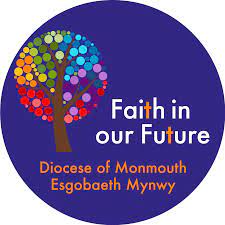 Advent All-Age WorshipWelcome and IntroductionOpening PraiseO Lord, open our lips,That we may shout your praise.Come, Lord Jesus,Open our hearts to your Word.Come, Lord Jesus,Open our eyes to your light.Come, Lord Jesus,Open our ears to your voice.Come, Lord Jesus,Set us free to worship, work and wait for you.We pray the collect for todayHYMNWe ConfessConfession is introduced after which we say together…Heavenly Father we are sorry,For not loving you with all our heart, soul and mind.Heavenly Father we are sorry,For not loving our neighbour as ourselves.Heavenly Father we are sorry,Create in us a clean heart, O God,and renew a right spirit within us.May the God of love and powerforgive us and free us from our sins,heal and strengthen us by his Spirit,and raise us to new life in Christ our Lord. Amen.We hear from God’s Word1st ReadingPsalm2nd ReadingTalkHYMNWe Affirm our FaithI believe and trust in God the Father,who created all that is.I believe and trust in His Son Jesus Christ,who redeemed humankind.I believe and trust in His Holy Spirit,who gives life to the people of God.I believe and trust in one God,Father, Son and Holy Spirit. Amen.We Share in God’s PeaceMay the God of peace make us ready for His coming again amongst us.The peace of the Lord be always with you.And also with you.We offer one another a sign of God’s peaceWe PrayA time of prayer which ends with the Lord’s prayer:Our Father in heaven,hallowed be your name,your kingdom come,your will be done,on earth as in heaven.Give us today our daily bread.Forgive us our sinsas we forgive thosewho sin against us.Save us from the time of trialand deliver us from evil.For the kingdom, the powerand the glory are yours,now and for ever. Amen.Closing PraiseGive thanks to the Lord for He is gracious.His love is everlasting.Heavenly Father, we thank you,for our time together,for our worship together,for our prayer together.Heavenly Father, help us,to be working,watching,waiting,for you.The grace of our Lord Jesus Christ,and the love of God,and the fellowship of the Holy Spiritbe with us all, evermore. Amen.HYMN